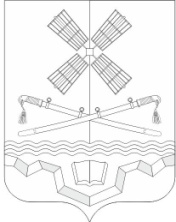 РОССИЙСКАЯ ФЕДЕРАЦИЯРОСТОВСКАЯ ОБЛАСТЬТАРАСОВСКИЙ РАЙОНМУНИЦИПАЛЬНОЕ ОБРАЗОВАНИЕ«ТАРАСОВСКОЕ СЕЛЬСКОЕ ПОСЕЛЕНИЕ»АДМИНИСТРАЦИЯ ТАРАСОВСКОГО СЕЛЬСКОГО ПОСЕЛЕНИЯПОСТАНОВЛЕНИЕ20.12.2023г.                	                                     № 242                                               п. ТарасовскийОб аннулировании адресов объектов адресацииВ соответствии с Федеральным Законом от 06.10.2003 года № 131-ФЗ «Об общих принципах организации местного самоуправления в Российской Федерации»,  ч. 3 ст. 5 Федерального закона от 28 декабря 2013 года № 443-ФЗ «О федеральной информационной адресной системе и о внесении изменений в Федеральный закон «Об общих принципах организации местного самоуправления в Российской Федерации», Правилами присвоения, изменения и аннулирования адресов, Постановлением Правительства Российской Федерации от 19.11.2014 № 1221 «Об утверждении правил присвоения, изменения и аннулирования адресов», разделом IV Постановления Правительства Российской Федерации от 22.05.2015 № 492 «О составе сведений об адресах, размещаемых в государственном адресном реестре, порядке межведомственного информационного взаимодействия при ведении государственного адресного реестра, о внесении изменений и признании утратившими силу некоторых актов Правительства Российской Федерации», в целях упорядочения адресов на территории Тарасовского сельского поселения и актуализации сведений об адресах объектов адресации в государственном реестре, ПОСТАНОВЛЯЮ:1. Аннулировать адреса объектов адресации в связи с их фактическим отсутствием согласно Приложению:2.  Постановление вступает в силу со дня его официального обнародования.2.  Контроль за выполнением настоящего постановления оставляю за собой.Глава АдминистрацииТарасовского сельского поселения                                                                      А.С. Лаврухин                                                                                                                                        Приложение                                                                                                   к постановлению Администрации                                                             Тарасовского сельского поселения от 20.12.2023г. № 242Перечень адресных объектов,подлежащих аннулированию в ФИАС№ п/пАдресУникальный номер адреса объекта адресации в государственном адресном реестре1Российская Федерация, Ростовская область, Тарасовский муниципальный район, Тарасовское сельское поселение, х.Россошь, ул.Речная, домовладение 2541e7eb3-917d-432b-ba04-90b00647a85c 2Российская Федерация, Ростовская область, Тарасовский муниципальный район, Тарасовское сельское поселение, х.Россошь, ул.Красноармейская, д.9 строение 1eca93de7-82c6-4bf5-a166-efd85291c848 3Российская Федерация, Ростовская область, Тарасовский муниципальный район, Тарасовское сельское поселение, п.Тарасовский, ул.Калинина, домовладение 1722b51002-a71c-4706-9903-5c2cc81abdce 4Российская Федерация, Ростовская область, Тарасовский муниципальный район, Тарасовское сельское поселение, п.Тарасовский, ул.1 Мая, д.115 строение 3632fae9d-49eb-4168-9f31-18855eb11f74 5Российская Федерация, Ростовская область, Тарасовский муниципальный район, Тарасовское сельское поселение, п.Тарасовский, ул.1 Мая, д.99 строение 123118bf1-2877-47d7-9ae4-30f9c078fd88 